                                                            HOTARAREA NR. 96						  Din data de 19.06.2018PRIVIND MODIFICAREA SI  COMPLETAREA  HCL BLAJ NR. 302/29.11.2017              IN LEGATURA CU APROBAREA PRINIPALILOR  	INDICATORI  TEHNICO - ECONOMICI SI A DEVIZULUI 	GENERAL PRIVIND  CHELTUIELILE DE CAPITAL                		NECESARE 	REALIZARII OBIECTIVULUI DE INVESTITII                                                        “ MODERNIZAREA SI REABILITAREA POD PESTE TARNAVA MARE INTRE STRADA 	                     MITROPOLIT IOAN VANCEA SI STRADA PACII “ 	Consiliul local al municipiului Blaj , intrunit in sedinta  „ ordinara ”,  in data de 19.06.2018 ;Luand in dezbatere Proiectul de hotarare, prin care se propune modificarea si completarea  HCL Blaj nr. 302/29.11.2017  in legatura cu aprobarea  principalilor  indicatori tehnico-economici  si a devizului general privind cheltuielile de capital necesare realizarii obiectivului de investitii “ MODERNIZAREA SI REABILITAREA POD PESTE TARNAVA MARE INTRE STRADA MITROPOLIT IOAN VANCEA SI STRADA  PACII“; Analizand raportul de specialitate nr. 12.590/13.06.2018 al  Biroului de Investitii din cadrul aparatului de specialitate al Primarului municipiului Blaj , prin care se propune modificarea si completarea  HCL Blaj nr. 302/29.11.2017 in legatura cu aprobarea  principalilor  indicatori tehnico-economici  si a devizului general privind cheltuielile de capital necesare realizarii obiectivului de investitii “ MODERNIZAREA SI REABILITAREA POD PESTE TARNAVA MARE INTRE STRADA MITROPOLIT IOAN VANCEA SI STRADA PACII “ deoarece s-a reactualizat devizul general dupa incheierea contractului de achizitie publica si aplicarea prevederilor OUG nr.79/2017 si a HGR nr.846/2017 ;Avand in vedere documentatia nr. 4722/08.03.2017 depusa cu nr. 29.287/10.03.2017 la Ministerul Dezvoltarii Regionale Administratiei Publice si Fondurilor Europene in baza careia se solicita finantare multi-anuala de la bugetul de stat in baza OUG.nr.28/2013 si a Ordinul  nr.1851/2013 ;Avand in vedere avizele comisiilor de specialitate ale Consiliului Local al municipiului Blaj;Cunoscand prevederile  art.44, alin 1 din Legea nr. 273/2006 privind finantele publice locale, prevederile OUG nr. 79/2017 pentru modificarea si completarea legii nr. 227/2015 privind codul fiscal, ale art. 291,pct. 1  lit. b) din Codul Fiscal ,  HGR nr.907/2016,  HGR.nr.846/2017, ale Ordinului nr. 1851/2013 pentru aprobarea Normelor metodologice pentruu punerea in aplicare a prevederilor OUG nr.28/2013 pentru aprobarea PNDL, ale art.36 (2) lit.b) si c), art.36 (4) lit.d), art.45 alin.(1) si (2) litelele d) si e) , art.115 din  Legea 215/2001 privind ad-tia publica locala, republicata cu modificarile si completarile ulterioare;	In temeiul art. 36, 38, 39, 45,46 din Legea nr. 215/2001 privind  ad-tia publica locala, republicata cu modificarile si completarile ulterioare;     			CONSILIUL LOCAL AL MUNICIPIULUI BLAJ				                      HOTARASTE:	 Art.1.- Consiliul local al municipiului Blaj aproba modificarea si completarea                   art.1 din HCL Blaj nr. 302/29.11.2017 in legatura cu aprobarea  principalilor  indicatori tehnico-economici  si a devizului general privind cheltuielile de capital necesare realizarii obiectivului de investitii “ MODERNIZAREA SI REABILITAREA POD PESTE TARNAVA MARE INTRE STRADA MITROPOLIT IOAN VANCEA SI STRADA PACII “, dupa cum urmeaza :	         « Valoarea devizului general actualizat in urma intrarii in vigoare a prevederilor        OUG nr. 79/2017 pentru modificarea si completarea legii nr. 227/2015 privind codul fiscal  si HGR nr. 846/2017 pentru stabilirea salariului de baza minim brut pe tara garantat in plata este de  3.193.985 lei inclusiv TVA 19 % , conform anexei nr. 1, parte integranta la prezenta hotarare. »	Art.2 . - Consiliul loal al municipiului Blaj aproba  cerearea de finanatre, actualizata, pentru  obiectivul de investitii “ MODERNIZAREA SI REABILITAREA POD PESTE TARNAVA MARE INTRE STRADA MITROPOLIT IOAN VANCEA SI STRADA PACII “, in conformitate cu anexa 2 , parte integranta a prezentei hotarari.		Art.3 -  Consiliul local al municipiului Blaj aproba, in conformitate cu devizul general aprobat conform art.1  din prezenta hotarare si cererea de finantare depusa catre Ministerul Dezvoltarii Regionale si Administratie Publice, aprobata conform art 2 , din prezenta hotarare,  evidentierea cheltuielilor de finanatare a obiectivul de investitii “ MODERNIZAREA SI REABILITAREA POD PESTE TARNAVA MARE INTRE STRADA MITROPOLIT IOAN VANCEA SI STRADA PACII “,   dupa cum urmeaza :   - de la bugetul de stat se va asigura finantarea in suma de 2.672.445 lei inclusiv TVA 19%.   - de la bugetul local se va asigura finantarea in suma de 444.660 lei inclusiv TVA 19%.	  Art.4.- La data aprobarii prezentei hotarari se modifica in mod corespunzator                 HCL Blaj nr. 299/23.11.2017 si HCL Blaj nr.302/29.11.2017.       Art.5.– Biroul investitii din cadrul aparatului propriu al Primarului municipiului Blaj, va duce la indeplinire prevederile prezentei hotarari.   Art.6.–Prezenta hotarare se va comunica Institutiei Prefectului - judetul Alba, Primarului municipiului Blaj, secretarului municipiului Blaj, Biroului de Investitii si Directiei buget finante contabilitate din cadrul aparatului de specialitate al Primarului Municipiului Blaj, MDRAP Bucuresti.  	 Art.7.-Cu drept de contestatie in termen de 30 de zile de la data adoptarii prezentei hotarari la instanta competenta,conform prevederilor legale – ale legii contenciosului administrativ nr. 554 / 2004 cu modificarile si completarile ulterioare. Art.8.- Prezenta hotarare a fost adoptata cu un numar de 17  voturi « pentru » valabil exprimate.  PRESEDINTE DE SEDINTA,				                    CONTRASEMNEAZA,  CONSILIER,					                            SECRETAR,       Sideras Alexandru     					                       Stefanescu Sergiu	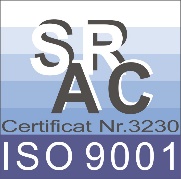 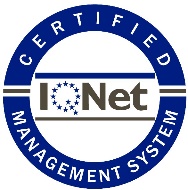 CONSILIUL LOCAL – U.A.T. -  MUNICIPIULUI BLAJPIATA 1848 nr.16, cod 515400 ; jud.Albatel: 0258 -710110; fax: 0258-710014e-mail: primarieblaj@rcnet.ro